GALÉRIA MESTA BRATISLAVYFrantiškánske námestie 11, 815 35 Bratislavavyhlasuje projektovú verejnú architektonickú dvojetapovú neanonymnúSúťaž architektonických návrhov na expozíciu „BIATEC“ – dejiny keltského mincovníctva v BratislaveSúlad súťažných podmienok so zákonom č. 343/2015 Z. z. o verejnom obstarávanía o zmene a doplnení niektorých zákonov v znení neskorších predpisov (ďalej „ZVO“) potvrdzuje:V Bratislave 12. 7. 2021.…………………………………………………………….Mgr. ArtD. Katarína Trnovská, riaditeľka galériezodpovedná osoba vyhlasovateľaSúťažné podmienky pre malú súťaž – zadávanie zákazky s nízkou hodnotou: „Súťaž architektonických návrhov na expozíciu „BIATEC“ – dejiny keltského mincovníctva v Bratislave“Obsah súťažných podmienok:1 Identifikácia vyhlasovateľa2 Opis predmetu a účelu súťaže3 Okruh účastníkov4 Komunikácia, jazyk a dorozumievanie5 Prílohy6 Zoznam súťažných pomôcok7 Porota8 Lehoty9 Prvá etapa10 Druhá etapa11 Cena za návrh12 Zadávanie zákazky13 Nadväzujúca zákazka14 Ďalšie informácieIdentifikácia vyhlasovateľanázov organizácie: Galéria mesta Bratislavyprávna forma: Príspevková organizácia zriadená Hlavným mestom SR Bratislava podľa § 21 a nasl. zákona č. 523/2004 Z. z. o rozpočtových pravidlách verejnej správy v zn. n. p. s poukazom na § 1 ods. 3 zákona č. 583/2004 Z. z. o rozpočtových pravidlách územnej samosprávy v zn. n. p.sídlo: Františkánske námestie 11, 815 35 Bratislava – Staré Mestokrajina: Slovenská republikaIČO: 00 179 752DIČ: 2020801772IČ DPH: SK2020801772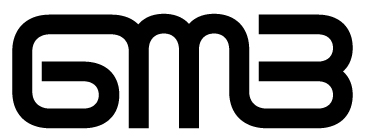 Súťaž z verejných zdrojov podporil Fond na podporou umenia. Fond je hlavným partnerom projektu.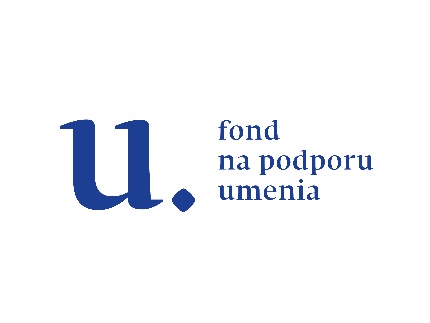 Opis predmetu a účelu súťažea) Názov súťaže: „Súťaž architektonických návrhov na expozíciu „BIATEC“ – dejiny keltského mincovníctva v Bratislave“Účel súťaže: Účelom súťaže je nájsť návrh, ktorý spomedzi predložených návrhov najlepšie rieši požiadavky zadania a následne umožní zadať nadväzujúcu zákazku podľa článku 13.b) Kódy podľa spoločného slovníka obstarávania (CPV):Hlavný predmet: 71200000-0 Architektonické a súvisiace službyDoplňujúce predmety: 71220000-6 Návrhárske a architektonické služby71240000-2 Architektonické, inžinierske a plánovacie služby71250000-5 Architektonické a inžinierske služby a dozor79930000-2 Služby špecializovaných návrhárov (dizajnérov)79932000-6 Návrhy interiérovc) Predpokladaná hodnota zákazky na poskytnutie služieb zadávaná v zmysle § 117 ZVO: 6.000,- € bez DPH. Táto hodnota sa skladá z nasledujúcich položiek:• honorár za návrhy, ktoré predložia účastníci v 2. etape súťaže = 1.500,- € bez DPH / účastník. Keďže na účasť v 2. etape budú vyzvaní 3 účastníci, celková suma vyhradená na tento účel je 4.500,- € bez DPH.• honorár v nadväzujúcej zákazke podľa čl.13 za štúdiu návrhu stavebných úprav a riešenej expozície    + súbor výkonov inžiniersko-projektových činností pre architektonické objekty a úpravy = spolu 1.500,- € bez DPH.d) Tieto súťažné podmienky boli schválené porotou a overené Slovenskou komorou architektov overením KA-480/2021 overenie z dňa 9. 7. 2021.Toto verejné obstarávanie nie je súťažou návrhov v zmysle § 119 a nasl. ZVO a vyhlášky Úradu pre verejné obstarávanie č. 157/2016 Z. z., ale jedná sa o zadávanie zákazky podľa ustanovenia § 117 ZVO, a podľa uplatniteľných ustanovení Súťažného poriadku Slovenskej komory architektov v súlade s aktualizáciou z 13. 11. 2019, ktorá otvára možnosť overenia iných súťažných postupov.Druh súťaže podľa Súťažného poriadku SKA:podľa predmetu súťaže: architektonickápodľa účelu súťaže: projektová  - vyhlasovateľ sa zaväzuje po ukončení súťaže rokovať o zadaní zákazky s víťazným účastníkom podľa článku 12.podľa okruhu účastníkov: neanonymná, verejná, ktorá je vyhlásená pre vopred neurčený počet účastníkovpodľa počtu etáp súťaže: dvojetapováOkruh účastníkovTáto súťaž sa vyhlasuje ako verejná pre vopred neurčený počet účastníkov.1. Účastníkom v súťaži nesmie byť ten, kto:a. vypracoval kritériá výberu účastníkov, vypracoval kritériá hodnotenia predložených návrhov;b. je členom poroty, náhradníkom člena poroty, administrátorom VO, overovateľom súťažných návrhov alebo odborným znalcom prizvaným porotou;c. overoval súťažné podmienky za Slovenskú komoru architektov;d. je zamestnancom vyhlasovateľa;e. je blízkou osobou, spoločníkom, štatutárnym orgánom, zamestnancom alebo zamestnávateľom osôb vylúčených z účasti v súťaži podľa písmen a) až d).2. Účastníkom môže byť jedine subjekt:a)  odborne spôsobilý, ktorý má dosiahnuté vysokoškolské vzdelanie minimálne druhého stupňa v odbore architektúra, scénografia, dizajn alebo podľa ekvivalentnej právnej úpravy platnej v krajine sídla,  podnikania, či mieste inej adresy účastníka.b)  oprávnený na výkon podnikania, predstavujúceho činnosť na základe článku 2, písmena b),  podľa § 117 ods. 5 s odkazom na § 32 ods. 1 písm. e) ZVO. T.j. musí byť oprávnený na výkon obchodnej činnosti zodpovedajúcej zadávanej zákazke alebo podľa ekvivalentnej právnej úpravy platnej v krajine podnikania účastníka. Splnenie tejto podmienky je účastník povinný preukázať výpisom z príslušného registra. Subjektom môže byť: - fyzická osoba - skupina fyzických osôb podľa písm. a), ktorá pre uzavretie zmluvy o dielo určí spomedzi seba jedného zástupcu a vysporiada medzi sebou autorskoprávne vzťahy s tým spojené;- právnická osoba, ktorej konateľ spĺňa podmienky podľa písm. a).Komunikácia, jazyk a dorozumievanie1. Rokovacím jazykom súťaže je slovenský jazyk. Všetky súťažné dokumenty, t.j. súťažné podmienky, pomôcky a dokumentácia o priebehu súťaže je a bude vyhotovovaná v tomto jazyku. V tomto jazyku prebieha aj dorozumievanie a vysvetľovanie a informácie medzi vyhlasovateľom a súťažiacimi. Celý súťažný návrh a tiež všetky dokumenty predložené do súťaže musia byť vyhotovené v slovenskom, prípadne českom jazyku. Komunikácia medzi vyhlasovateľom a účastníkmi sa uskutočňuje výhradne elektronicky prostredníctvom emailu.2. Uchádzač predkladá doklady elektronicky a v predmete zasielaného e-mailu uvedie: Súťaž BIATEC_ názov uchádzača.3. Vyhlasovateľ požaduje, aby jazyk návrhov (t. j. použitý jazyk na plagátoch) bol výlučne slovenský alebo český. Ak sa súťaže zúčastní účastník so sídlom mimo územia Slovenskej republiky, musí predložiť súťažný návrh a požadované doklady, ktorými preukazuje splnenie podmienok účasti v súťaži  v pôvodnom jazyku a súčasne doložené prekladom do slovenského jazyka. V prípade zistenia rozdielov v obsahu predložených dokladov je rozhodujúci preklad v slovenskom jazyku. PrílohyIdentifikácia účastníka (vzor)Čestné vyhlásenie (vzor)Technický scenár expozícieSúťažné pomôckyTechnický scenár expozície2D podklady vo formáte .dwgvyznačenie hlavného predmetu zákazkyzameranie priestorov (pôdorysy, rezy)FotodokumentáciaPorotaPočet riadnych členov poroty je 5, hlasovacie kvórum je 5. Na zasadnutiach poroty sa zúčastňujú všetci riadni členovia a všetci náhradníci; náhradníci majú poradný hlas. Ak nie je prítomný riadny člen poroty, stáva sa náhradník riadnym členom s plnohodnotným hlasom. Porotcu nezávislého na vyhlasovateľovi môže nahradiť len náhradník nezávislý na vyhlasovateľovi. Porota má predsedu, ktorého si zvolila spomedzi riadnych členov na jej prvom zasadnutí. Posudzovanie ponúk v 1. a 2. etape bude vykonávať porota formou diskusie a hlasovaním v zložení:1. Riadni členovia poroty:Závislý na vyhlasovateľovi:Mgr. Katarína Trnovská, ArtDNezávislí na vyhlasovateľovi:Ing. arch. Jakub Kopec AA CKA – predseda porotydoc. Mgr. art. Ján Šicko, ArtD.Mgr. art. Martin Varga   5)         Mag. arch. Kristína Rypáková2. Náhradníci porotyZávislý na vyhlasovateľovi:6)          Mgr. Zuzana JakalováNezávislý na vyhlasovateľovi:7)          Ing. arch. Eva Belláková, PhD3. Experti porotyPorota môže prizvať experta poroty na špecifické odborné posúdenie jednej alebo viacerých oblastí hodnotenia návrhov. Expert poroty sa zúčastňuje rokovania poroty s poradným hlasom. Ak je to potrebné, expert poroty vypracuje odborné posúdenie na každý predložený návrh v súťaži pred hodnotiacim zasadnutím poroty.Prizvaní budú títo experti poroty:PhDr. Ivo Štassel (Mestský ústav ochrany v pamiatok v Bratislave)PhDr. Margaréta Musilová (Mestský ústav ochrany v pamiatok v Bratislave, Slovenská archeologická spoločnosť).4. Pomocné orgány porotyAdministrátor verejného obstarávania: Mgr. Petra Maláková, email: gmb@gmb.sk, telefón: +421 949 000 314LehotySúťaž sa realizuje v dvoch po sebe nadväzujúcich etapách.zverejnenie výzvy: 12. 7. 2021lehota na predloženie dokladov do 1. etapy: 23. 7. 2021predpokladaný termín hodnotiaceho zasadnutia poroty v 1. etape: 26.7. – 30.7. 2021predpokladaný termín vyrozumenia uchádzačov o výsledku 1. etapy: 2. 8. 2021 lehota na predloženie návrhov do 2. etapy: 27. 8. 2021predpokladaný termín hodnotiaceho zasadnutia poroty v 2. etape spojeného s prezentáciou súťažných návrhov účastníkmi: 30. 8. – 3. 9. 2021predpokladaný termín oznámenia výsledkov 2. etapy: 6. 9. 2021predpokladaná lehota na vyplatenie režijných odmien: september 2021verejná prezentácia: september 2021Prvá etapaV prvej etape záujemcovia predložia zloženie riešiteľského tímu a portfólio referenčných projektov, z ktorých bude vyplývať schopnosť a skúsenosť záujemcu spracovať architektonický návrh v požadovanej vysokej kvalite.1. SpracovanieObsah predkladaných dokladov: Identifikačné údaje účastníka a zloženie tímuČlenovia autorského tímu musia spĺňať kritériá uvedené v článku 3 Okruh účastníkov. Člen autorského tímu jedného účastníka nemôže byť zároveň členom autorského tímu iného účastníka.1.2 ReferencieUchádzač predloží tri svoje referenčné projekty s ich stručným opisom (každý projekt na 1 formát A3). Medzi autormi referenčných projektov musí byť aspoň jeden z členov autorského tímu, deklarovaný v rámci predchádzajúceho bodu 1.1. Referenčné projekty majú ilustrovať schopnosť uchádzača spracovať tento typ zákazky. Preferuje sa predloženie realizovaných projektov porovnateľného zadania a rozsahu. Súčasťou formátu bude textový popis v rozsahu: názov a miesto, autor, základné bilancie, termín realizácie/projekcie, rozsah uchádzačom vykonaných projekčných fáz, výška investičných nákladov. Uchádzač, ktorý nemá dostatok realizovaných projektov podobného typu, môže predložiť projekty iného typu, prípadne projekty, ktoré neboli realizované. Účelom tejto výnimky je umožniť účasť aj začínajúcim architektom. Tým nie je dotknuté oprávnenie účastníkov vytvoriť skupinu dodávateľov za účelom účasti v predmetnom postupe zadávania zákazky. Uchádzač nesmie predkladať také referenčné projekty, na ktorých sa ako spoluautor podieľal člen poroty alebo člen poroty iným spôsobom participoval na projekte. Takýto projekt nebude posudzovaný.PredloženieLehota na predkladanie dokladov v 1. etape uplynie dňa 23. 7. 2021 o 15:00 hod. miestneho času. Účastník predkladá všetky požadované doklady, vrátane uvedených v prílohe č. 1 Identifikácia účastníka a v prílohe č. 2 Čestné vyhlásenie, všetko v elektronickej podobe na e-mailovú adresu administrátora verejného obstarávateľa. Ako predmet e-mailu uvedie názov súťaže a názov účastníka: Súťaž BIATEC_ názov uchádzača. Neúplné doklady, prípadne doklady doručené po uplynutí lehoty na predkladanie dokladov nebudú zaradené do hodnotenia.Doklad sa považuje za predložený v okamih jeho doručenia do e-mailovej schránky administrátora vyhlasovateľa.1.4 HodnotenieVýsledkom prvej etapy bude zostavenie poradia záujemcov porotou na základe posúdenia dokladov, ktoré účastníci predložili v 1. etape. Porota bude posudzovať architektonické kvality predložených referencií a relevantnosť referencií k zadaniu, ktoré je riešené v tejto súťaži, nakoľko preukazujú schopnosť účastníka riešiť zadanie vo vysokej požadovanej kvalite. V poradí sa vyššie umiestnia tí účastníci, ktorí preukázali lepšiu schopnosť riešiť zadanie vo vysokej požadovanej kvalite.Druhá etapaVyhlasovateľ vyzve na účasť v druhej etape účastníkov, ktorí sa v prvej etape umiestnili na prvom až treťom mieste v poradí zostavenom porotou. Vyzvaní účastníci predložia návrhy podľa nasledujúcich požiadaviek vyhlasovateľa.Obsahové požiadavky na riešenie návrhu predkladaného v 2. etape sú definované v prílohe č. 3. -  Technický scenár expozície. Dodržanie pokynov uvedených v prílohe č. 3 účastníkom v jeho návrhu nie je povinné. Ak v návrhu účastníka dôjde k výraznému odkloneniu sa od pokynov uvedených v prílohe č. 3. vyhlasovateľ odporúča uviesť grafickú, či textovú argumentáciu účastníka, odôvodňujúcu takýto postup.1. SpracovanieVyhlasovateľ očakáva, že súťažný návrh bude vyhotovený v podobe koncepčnej štúdie v rozsahu:Povinné:pôdorys riešenej expozície v mierke 1:50rezopohľady alebo pohľady na riešené steny expozície v mierke 1:50axonometriaodhad nákladov na realizáciu v spodnej časti formátov uviesť identifikačné údaje uchádzača, informácia, kto je autorom koncepčnej štúdie.Nepovinné (doplňujúce):vizualizácie z ľudského horizontuarchitektonický detail ilustrujúci základné princípy riešeniaďalšie grafické výstupy objasňujúce dôležité momenty návrhu v príslušnej mierke2. PredloženieFixná lehota na predkladanie návrhov v 2. etape je stanovená na 27. 08.2021 o 17:00 hod. Účastník predkladá súťažný návrh v elektronickej podobe v dvoch verziách (verzia pre tlač CMYK s orezovými značkami a verzia pre web v RGB, 300 dpi), obidve na e-mailovú adresu administrátora vyhlasovateľa.3. HodnotenieDoklady a návrhy doručené po uplynutí lehoty na ich predloženie nebudú zaradené do vyhodnotenia. Návrhy budú prezentované účastníkom osobne, za účasti poroty a prezentujúceho uchádzača v rovnakej časovej výmere pre každého uchádzača. Osobné prezentácie prebehnú v rozmedzí 30. 8. – 3. 9. 2021, presný dátum bude účastníkom oznámený vopred. Vyhlasovateľ si vyhradzuje právo realizovať prezentácie elektronicky, cez videokonferenciu (príp. obdobným spôsobom), v závislosti od vývoja epidemiologickej situácie na Slovensku.V rámci hodnotenia výsledkov druhej etapy bude porotou zostavené poradie predložených návrhov. Návrhy sa budú posudzovať na základe kritéria „architektonická kvalita vo vzťahu k zadaniu“. Spôsob uplatnenia kritéria: Porota väčšinovým hlasovaním pridelí každému návrhu poradie v hodnotení návrhov podľa hodnotenia návrhu vo vzťahu ku kritériu. Vyššie poradie patrí vždy návrhu, ktorý vo väčšej miere spĺňa požiadavky kritéria na hodnotenie návrhov. Víťazným návrhom súťaže sa stane návrh, ktorý sa umiestni na prvom (najvyššom) mieste v poradí hodnotených návrhov.Ceny za návrhyVyhlasovateľ za vypracovanie návrhov určuje účastníkom 2. etapy cenu za každý návrh vo výške 1.500,- € bez DPH. Táto cena bude na základe objednávky, vystavenej vyhlasovateľom na začiatku 2. etapy, vyplatená každému z troch vybraných účastníkov, pokiaľ predloží návrh v požadovanom termíne a rozsahu. Ceny udelené v súťaži fyzickým a právnickým osobám presahujúce čiastku 165,97 eur budú podľa § 43 ods. 3 písm. d) zákona č. 595/2003 Z.z. o dani z príjmov v znení neskorších predpisov, znížené o daň z príjmu vo výške 20%, ktorá bude podľa § 43 ods. 10 zákona č. 595/2003 Z.z. o dani z príjmov v znení neskorších predpisov, zrazená vyhlasovateľom súťaže - t.j. platiteľom dane a podľa § 43 ods. 11 zákona č. 595/2003 Z.z. o dani z príjmov v znení neskorších predpisov odvedená správcovi dane.Vyhlasovateľ oznámi správcovi dane na tlačive podľa § 39 ods. 9 písm. a) zákona č. 595/2003 Z.z. o dani z príjmov v znení neskorších predpisov, v lehote podľa § 49 ods. 2 zákona č. 595/2003 Z.z. o dani z príjmov v znení neskorších predpisov do konca mesiaca nasledujúceho po uplynutí kalendárneho štvrťroka, že zrazil a odviedol daň. Zadávanie zákazky1. Po súťaži vyhlasovateľ vyzve na rokovanie o zadaní zákazky toho účastníka, ktorého návrh vyhodnotila porota ako víťazný, t. j. umiestnil sa na prvom mieste v poradí hodnotených návrhov v 2. etape.2. Výsledkom rokovania o zadaní zákazky bude uzavretie zmluvy o dielo podľa zák. č. 513/1991 Zb. Obchodného zákonníka v zn. n. p.3. V zmysle § 117 ods. 5 ZVO vyhlasovateľ nesmie uzavrieť zmluvu s uchádzačom, ktorý nespĺňa podmienky účasti podľa § 32 ods. 1 písm. e) a f) ZVO, alebo ak u neho existuje dôvod na vylúčenie podľa § 40 ods. 6 písm. f) ZVO.4. V prípade, ak účastník umiestnený na prvom mieste v poradí hodnotených návrhov v 2. etape odmietne uzavrieť zmluvu o dielo, prípadne nedôjde k uzavretiu zmluvy medzi týmto účastníkom a vyhlasovateľom do 30 dní od výzvy vyhlasovateľa, vyhlasovateľ je oprávnený vyzvať na rokovanie účastníka umiestneného na druhom mieste v poradí hodnotených návrhov v 2. etape.5. V prípade, ak účastník umiestnený na druhom mieste v poradí hodnotených návrhov v 2. etape odmietne uzavrieť zmluvu o dielo, prípadne nedôjde k uzavretiu zmluvy medzi týmto účastníkom a vyhlasovateľom do 30 dní od výzvy vyhlasovateľa, vyhlasovateľ je oprávnený vyzvať na rokovanie účastníka umiestneného na treťom mieste v poradí hodnotených návrhov v 2. etape.6. Ak ani na základe tohto rokovania nebude uzavretá zmluva o dielo, vyhlasovateľ môže obnoviť rokovanie s účastníkom umiestneným na prvom mieste v poradí hodnotených návrhov v 2. etape.7. Vyhlasovateľ si vyhradzuje právo zrušiť verejné obstarávanie bez uzavretia zmluvy. O zrušení verejného obstarávania vyhlasovateľ informuje všetkých účastníkov, ktorých návrhy vyhodnocoval v 2. etape elektronickou formou, prostredníctvom e-mailu.Nadväzujúca zákazka1 Predmet nadväzujúcej zákazky1. Vypracovanie architektonickej štúdie, ktorej predmetom bude riešenie expozície, úpravy interiéru, architektonicko-dizajnových prvkov, technických prvkov, vitrín, prípadne iného výstavného fundusu;2. Vypracovanie dokumentácie pre realizáciu interiéru (v súlade s rozsahom prác podľa sadzobníka UNIKA);3. Vykonanie odborného autorského dohľadu (v súlade s rozsahom prác podľa sadzobníka UNIKA);4. Vykonanie inžinierskej činnosti súvisiacej s vyššie uvedenými službami.5. Odmena za vykonanie vyššie uvedených činností v rámci realizácie projektu interiéru v hodnote 10 000,- € bude vyplatená vo výške min. 1.500,- € bez DPH.Predpokladané investičné nákladyVýška predpokladanej celkovej investície na realizáciu stavby je 35.000,- € bez DPH, z toho 25.000, - € predstavuje investícia do technológie a vývoja interaktívnych prvkov a 10 000,- € realizácia projektu interiéruĎalšie informácieVšetky náklady spojené s prípravou a predložením návrhu znáša účastník bez nároku na finančnú náhradu voči vyhlasovateľovi. Výnimku tvorí odmena udelená účastníkom, ktorí budú vyzvaní na predloženie návrhov v rámci druhej etapy.Podrobné informácie o požiadavkách na návrh, predkladaný v rámci druhej etapy a výzvu na rokovanie v rámci zadávania nadväzujúcej zákazky vyplyvajúcej zo súťaže  vyhlasovateľ zašle iba vybraným účastníkom v súlade s podmienkami uvedenými v týchto Súťažných podmienkach.Vyhlasovateľ sa v plnom rozsahu zaväzuje rešpektovať autorské práva autorov návrhov v súlade so zákonom č. 185/2015. Z. z. Autorský zákon v zn. n. p.Autori súťažných návrhov môžu svoje súťažné návrhy publikovať a môžu ich opäť využiť v inom prípade.  Ocenené návrhy sa stávajú vlastníctvom vyhlasovateľa súťaže, s vlastníctvom neprechádza na vyhlasovateľa autorské právo. Autori týchto návrhov udeľujú vyhlasovateľovi súhlas použiť autorské diela pre účely tejto súťaže. Použitie autorského diela pre iné účely, ako boli uvedené v týchto Súťažných podmienkach, je viazané na výslovný súhlas autorov. Neocenené a neodmenené návrhy budú po ukončení prezentácie vrátené účastníkom. Odovzdaním súťažných návrhov vyslovujú súťažiaci súhlas s bezplatnou reprodukciou, zverejnením a vystavením svojich súťažných návrhov v rámci propagácie súťaže a jej výsledkov. Súťažiaci, ktorí si prajú, aby boli výsledky zverejnené a návrhy vystavené bez udania autora, uvedú túto skutočnosť výslovne samostatným prehlásením adresovaným administrátorovi súťaže. Po vyhlásení výsledkov má súťažiaci právo oznámiť vyhlasovateľovi, aby nezverejnil jeho dielo alebo aby ho zverejnil anonymne. Toto právo musí autor uplatniť písomne najneskôr do 5 kalendárnych dní od vyhlásenia výsledkov súťaže.Náklady na realizáciu súťaže sú financované zo schváleného rozpočtu.Zo zasadnutí poroty vypracuje administrátor vyhlasovateľa protokol o priebehu hodnotenia, ktorý bude zaslaný všetkým hodnoteným uchádzačom.Zákazka na poskytnutie služieb je financovaná z rozpočtu vyhlasovateľa schváleného na príslušné kalendárne roky počas trvania zmluvného vzťahu.Vyhlasovateľ je povinný zachovávať mlčanlivosť o informáciách označených ako dôverné, ktoré mu účastník poskytol; na tento účel účastník označí, ktoré skutočnosti považuje za dôverné, a ktorými môžu byť v tomto postupe výhradne iba obchodné tajomstvo, technické riešenia, predlohy, návody, výkresy, projektové dokumentácie, modely, spôsob výpočtu jednotkových cien. Tým nie sú dotknuté ustanovenia ZVO ukladajúce vyhlasovateľovi oznamovať či zasielať Úradu pre verejné obstarávanie dokumenty a iné oznámenia, zverejňovať dokumenty a tiež povinnosti zverejňovania zmlúv podľa zákona č. 211/2000 Z. z. o slobodnom prístupe k informáciám v zn. n. p.